INDICAÇÃO Nº 5599/2016Indica ao Poder Executivo Municipal a instalação de semáforo no cruzamento da Avenida Tiradentes com a Rua Campos Salles, no Centro.Excelentíssimo Senhor Prefeito Municipal, Nos termos do Art. 108 do Regimento Interno desta Casa de Leis, dirijo-me a Vossa Excelência para indicar que, por intermédio do Setor competente, seja instalado um semáforo no cruzamento da Avenida Tiradentes com a Rua Campos Salles, no Centro.Justificativa:          		Motoristas e moradores que trafegam pelo local reivindicam a instalação de um conjunto de semáforos nesse cruzamento, uma vez que o trânsito é intenso e o equipamento viria disciplinar o tráfego no local. Já foram registradas várias colisões no local. Plenário “Dr. Tancredo Neves”, em 25 de novembro de 2016.José Antonio Ferreira“Dr. José”Vereador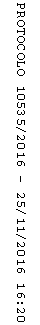 